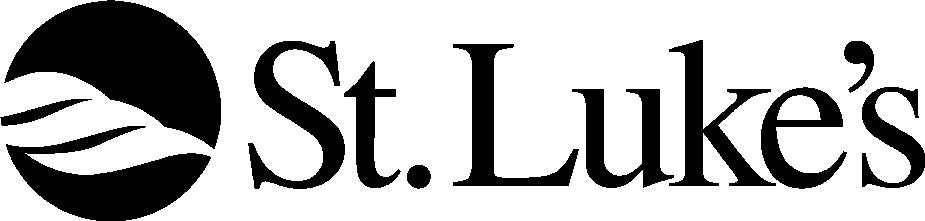 ACKNOWLEDGEMENT OF UNDERSTANDING:I understand the expiration date of this authorization is one year after the date signed. I understand that I may revoke this authorization at any time by notifying the providing organization in writing, and it will be effective on the date notified except to the extent action has already been taken. I understand that information used or disclosed pursuant to this authorization may be subject to redisclosure by the recipient and no longer be protected by Federal privacy regulations. I understand by authorizing this use or disclosure of information, there will be no conditions placed on my health care or payment for my health care. I understand that in compliance with MN Statute 144.292 and WI Administrative Code HHS117, I may be required to pay a fee for retrieval and photocopying of records and/or supervising inspection of medical records. I understand that my medical information may include information relating to sexually transmitted diseases, sickle cell anemia, AIDS, HIV, behavioral or mental health services and treatment for alcohol and drug abuse. Psychotherapy notes will not be released per facility policy and HIPAA privacy rules, 45 CFR Parts 160 and 164, 164.502 ______________________________________________	______________	_____________	______________________Signature of patient, parent of minor, or personal representative	Relationship	Date	PhoneAUTHORIZATION FOR USE AND DISCLOSURE OF PROTECTED HEALTH INFORMATIONMR 19b Rev. 5/16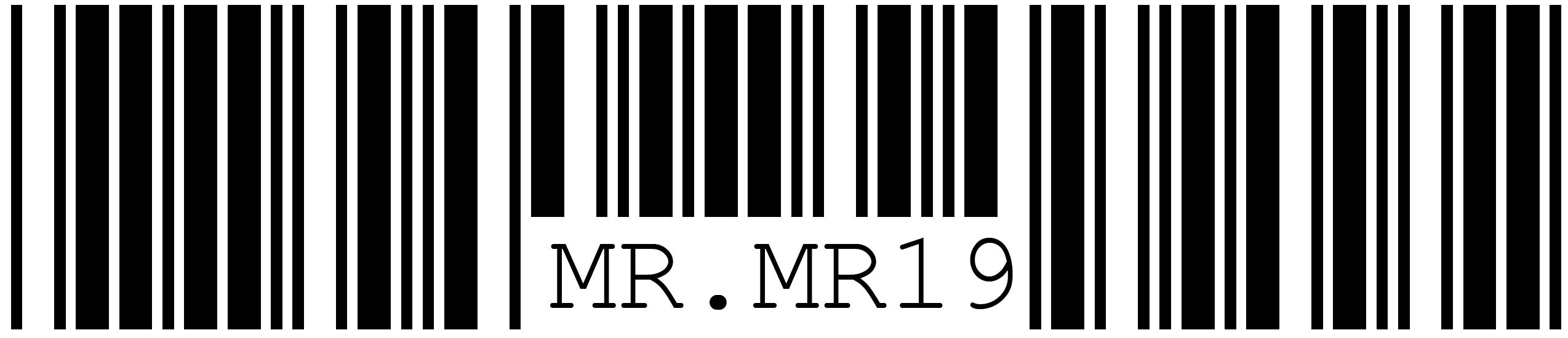 *For information from Pavilion Surgery Center, call (218)279-6200.For office use only:For office use only:For office use only:For office use only:For office use only:For office use only:For office use only:Request #Request #Request #Request #Request #Request #VSVS915 East First Street915 East First Street915 East First Street915 East First Street915 East First Street915 East First Street915 East First StreetCompleted byCompleted byCompleted byCompleted by915 East First Street915 East First Street915 East First Street915 East First Street915 East First Street915 East First Street915 East First StreetCompleted byCompleted byCompleted byCompleted byDuluth, MN 55805Duluth, MN 55805Duluth, MN 55805Duluth, MN 55805Duluth, MN 55805Duluth, MN 55805DateDateDuluth, MN 55805Duluth, MN 55805Duluth, MN 55805Duluth, MN 55805Duluth, MN 55805Duluth, MN 55805DateDate(218) 249-2003/(218) 249-3076 (fax)(218) 249-2003/(218) 249-3076 (fax)(218) 249-2003/(218) 249-3076 (fax)(218) 249-2003/(218) 249-3076 (fax)(218) 249-2003/(218) 249-3076 (fax)(218) 249-2003/(218) 249-3076 (fax)(218) 249-2003/(218) 249-3076 (fax)(218) 249-2003/(218) 249-3076 (fax)________________________________________________________________________________________________________________________________________________________________________________________________________________________________________________________________________________________________________________________________________________________________________________________________________________________________________________________________________________________________Patient Name: LASTPatient Name: LASTFIRSTMIMIDate of BirthDate of BirthDate of BirthMedical Record NumberMedical Record NumberMedical Record NumberMedical Record NumberMedical Record NumberMedical Record NumberMedical Record NumberI authorize release from:I authorize release from:To release information to:To release information to:To release information to:(Check all that apply)(Check all that apply)(Individual name, facility/organization and address)(Individual name, facility/organization and address)(Individual name, facility/organization and address)(Individual name, facility/organization and address)(Individual name, facility/organization and address)(Individual name, facility/organization and address)(Individual name, facility/organization and address)(Individual name, facility/organization and address)(Individual name, facility/organization and address)(Individual name, facility/organization and address)(Individual name, facility/organization and address)St. Luke’s HospitalSt. Luke’s ClinicsSpecify clinics using attached list.Specify clinics using attached list.Information from ALL St. Luke’s Clinics, excludingInformation from ALL St. Luke’s Clinics, excludingInformation from ALL St. Luke’s Clinics, excludingInformation from ALL St. Luke’s Clinics, excludingInformation from ALL St. Luke’s Clinics, excludingInformation from ALL St. Luke’s Clinics, excludingMental Health, will be released if clinics are not specified.Mental Health, will be released if clinics are not specified.Mental Health, will be released if clinics are not specified.Mental Health, will be released if clinics are not specified.Mental Health, will be released if clinics are not specified.Mental Health, will be released if clinics are not specified.Mental Health, will be released if clinics are not specified.Mental Health, will be released if clinics are not specified.Mental Health, will be released if clinics are not specified.Mental Health, will be released if clinics are not specified.Mental Health must be checked in order to release.Mental Health must be checked in order to release.Mental Health must be checked in order to release.St. Luke’s Mental Health ClinicSt. Luke’s Mental Health ClinicSt. Luke’s Mental Health ClinicSt. Luke’s Mental Health ClinicPURPOSE OF DISCLOSUREPURPOSE OF DISCLOSURE() Continuing Care() Payment of Claim() School() Worker’s Compensation() Legal() For Personal Use() Other (specify):________________________________________________________________________________________) Other (specify):________________________________________________________________________________________) Other (specify):________________________________________________________________________________________) Other (specify):________________________________________________________________________________________) Other (specify):________________________________________________________________________________________) Other (specify):________________________________________________________________________________________) Other (specify):________________________________________________________________________________________) Other (specify):________________________________________________________________________________________) Other (specify):________________________________________________________________________________________) Other (specify):________________________________________________________________________________________) Other (specify):________________________________________________________________________________________) Other (specify):________________________________________________________________________________________) Other (specify):________________________________________________________________________________________) Other (specify):________________________________________________________________________________________) Other (specify):________________________________________________________________________________________) Other (specify):________________________________________________________________________________________) Other (specify):________________________________________________________________________________________INFORMATION TO BE RELEASED:  Between Dates of:INFORMATION TO BE RELEASED:  Between Dates of:INFORMATION TO BE RELEASED:  Between Dates of:INFORMATION TO BE RELEASED:  Between Dates of:and() Discharge Summary_________________________________________________________() X-Ray Reports) X-Ray Reports) X-Ray Reports) X-Ray Reports__________________________________________________________________________________________() H&P Exam/Initial Evaluation_________________________________________________________() X-Ray Films/MRI) X-Ray Films/MRI) X-Ray Films/MRI) X-Ray Films/MRI__________________________________________________________________________________________() Consultation Report_________________________________________________________() Diagnostic Test Reports) Diagnostic Test Reports) Diagnostic Test Reports) Diagnostic Test Reports__________________________________________________________________________________________() Counselor/Therapist Summary ___________________) Counselor/Therapist Summary ___________________) Counselor/Therapist Summary ___________________) Counselor/Therapist Summary ___________________() Procedure Reports) Procedure Reports) Procedure Reports) Procedure Reports__________________________________________________________________________________________() Progress Notes/Provider Notes ___________________) Progress Notes/Provider Notes ___________________) Progress Notes/Provider Notes ___________________) Progress Notes/Provider Notes ___________________() Lab Reports/Pathology) Lab Reports/Pathology) Lab Reports/Pathology) Lab Reports/Pathology__________________________________________________________________________________________() Orders_________________________________________________________() Correspondence) Correspondence) Correspondence) Correspondence__________________________________________________________________________________________() ER/Urgent Care/QCare_________________________________________________________() Itemized Billing Statement) Itemized Billing Statement) Itemized Billing Statement) Itemized Billing Statement) Itemized Billing Statement__________________________________________________________________________________________() Condition Report_________________________________________________________() Verbal Discussion w/ Provider  __________________) Verbal Discussion w/ Provider  __________________) Verbal Discussion w/ Provider  __________________) Verbal Discussion w/ Provider  __________________) Verbal Discussion w/ Provider  __________________) Verbal Discussion w/ Provider  __________________) Verbal Discussion w/ Provider  __________________) Verbal Discussion w/ Provider  __________________) Verbal Discussion w/ Provider  __________________) Verbal Discussion w/ Provider  __________________) Verbal Discussion w/ Provider  __________________) Verbal Discussion w/ Provider  __________________() Other (Specify content/dates):  ____________________________________________________________________________) Other (Specify content/dates):  ____________________________________________________________________________) Other (Specify content/dates):  ____________________________________________________________________________) Other (Specify content/dates):  ____________________________________________________________________________) Other (Specify content/dates):  ____________________________________________________________________________) Other (Specify content/dates):  ____________________________________________________________________________) Other (Specify content/dates):  ____________________________________________________________________________) Other (Specify content/dates):  ____________________________________________________________________________) Other (Specify content/dates):  ____________________________________________________________________________) Other (Specify content/dates):  ____________________________________________________________________________) Other (Specify content/dates):  ____________________________________________________________________________) Other (Specify content/dates):  ____________________________________________________________________________) Other (Specify content/dates):  ____________________________________________________________________________) Other (Specify content/dates):  ____________________________________________________________________________) Other (Specify content/dates):  ____________________________________________________________________________) Other (Specify content/dates):  ____________________________________________________________________________) Other (Specify content/dates):  __________________________________________________________________________________Bay Area Health Center______ St. Luke’s Gastroenterology______ St. Luke’s Gastroenterology______Chequamegon Clinic______ St. Luke’s Homecare & Hospice______ St. Luke’s Homecare & Hospice______Denfeld Medical Center______St. Luke’s Infectious Disease______Hibbing Family Medical Center______ St. Luke’s Internal Medicine______ St. Luke’s Internal Medicine______Laurentian Medical Clinic______St. Luke’s Medical Arts Clinic______Lester River Medical Clinic______St. Luke’s Mental Health______Mariner Medical Clinic______ St. Luke’s Obstetrics & Gynecology______ St. Luke’s Obstetrics & Gynecology______Miller Creek Medical Clinic______St. Luke’s Occupational Health______Mount Royal Medical Clinic______ St. Luke’s Oncology & Hematology______ St. Luke’s Oncology & Hematology______P.S. Rudie Medical Clinic______ St. Luke’s Ophthalmology______ St. Luke’s Ophthalmology______Q Care St. Luke’s Express Clinic______ St. Luke’s Orthopedics______ St. Luke’s Orthopedics______St. Luke’s Allergy & Immunology______ St. Luke’s Pediatric Associates______ St. Luke’s Pediatric Associates______St. Luke’s Cardiothoracic Surgery Assoc.______St. Luke’s Plastic Surgery______St. Luke’s Cardiology Associates______ St. Luke’s Pulmonary Medicine______ St. Luke’s Pulmonary Medicine______St. Luke’s CDI/MRI______ St. Luke’s Radiation Oncology______ St. Luke’s Radiation Oncology______St. Luke’s Dermatology______ St. Luke’s Rheumatology______ St. Luke’s Rheumatology______St. Luke’s Neurosurgery Associates______St. Luke’s Surgical Associates*______St. Luke’s Physical Medicine & Rehab______ St. Luke’s Urgent Care______ St. Luke’s Urgent Care______ St. Luke’s Endocrinology______ St. Luke’s Endocrinology______ St. Luke’s Urology______ St. Luke’s Urology